George BeaumontGeorge Beaumont, born in Watford in 1895, was baptised on 21 June that year at St Matthew’s Church, Oxhey.  He was the son of George Beaumont, an iron founder, and his wife, Nellie, who lived at 40 Capel Road, Oxhey.  At the time of the 1911 census, George was 15 and listed as a Post Office messenger, living in Capel Road with his parents, his younger brother, Charles, and two boarders. He volunteered in November 1914 as Rifleman 3777 with /1st9th London Regt. (Queen Victoria Rifles) and in the following May was drafted to the Western Front. While in this theatre of War he was involved in several important engagements, including the Battle of the Somme, in which he was killed on 1July 1916. He is remembered with honour on the Thiepval Memorial to the Missing of the Somme. He is commemorated on the memorial at Bushey and Oxhey Methodist Church.  His brother was still serving in 1920.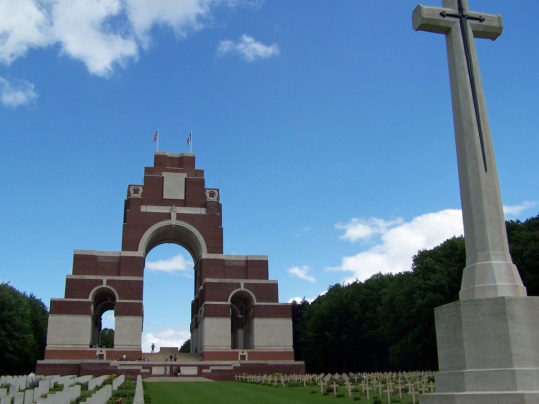 